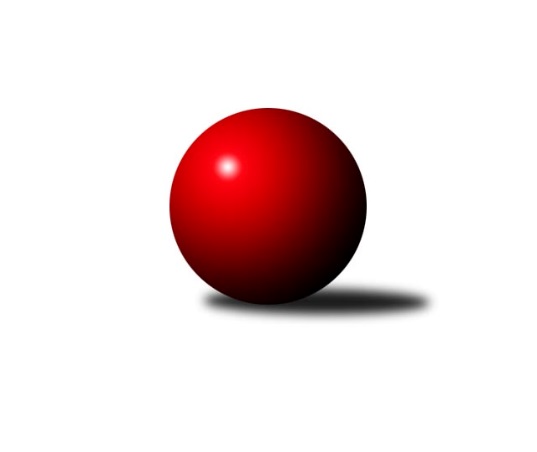 Č.19Ročník 2017/2018	2.5.2024 Krajský přebor OL 2017/2018Statistika 19. kolaTabulka družstev:		družstvo	záp	výh	rem	proh	skore	sety	průměr	body	plné	dorážka	chyby	1.	KK Zábřeh  ˝C˝	17	11	2	4	82.5 : 53.5 	(114.5 : 89.5)	2442	24	1725	717	46.2	2.	KK Jiskra Rýmařov ˝B˝	16	11	1	4	86.5 : 41.5 	(123.0 : 69.0)	2515	23	1741	775	38.3	3.	TJ Horní Benešov ˝C˝	17	10	2	5	80.5 : 55.5 	(115.5 : 88.5)	2521	22	1739	782	36.9	4.	TJ Břidličná ˝A˝	17	8	2	7	74.0 : 62.0 	(111.5 : 92.5)	2535	18	1767	768	37.8	5.	KK Šumperk ˝C˝	17	9	0	8	73.0 : 63.0 	(100.5 : 103.5)	2428	18	1710	718	47.2	6.	TJ Spartak Přerov	16	8	0	8	61.0 : 67.0 	(87.0 : 105.0)	2440	16	1704	736	45.7	7.	Sokol Přemyslovice ˝B˝	18	8	0	10	66.5 : 77.5 	(103.0 : 113.0)	2469	16	1726	744	45.4	8.	KK Lipník nad Bečvou ˝A˝	18	7	0	11	66.0 : 78.0 	(107.0 : 109.0)	2430	14	1695	735	52.6	9.	KS Moravský Beroun	17	6	1	10	52.5 : 83.5 	(91.0 : 113.0)	2467	13	1718	749	50	10.	SKK Jeseník ˝B˝	17	6	0	11	51.0 : 85.0 	(90.0 : 114.0)	2398	12	1690	708	49.5	11.	TJ Horní Benešov ˝D˝	18	5	2	11	58.5 : 85.5 	(85.0 : 131.0)	2395	12	1697	698	49.1Tabulka doma:		družstvo	záp	výh	rem	proh	skore	sety	průměr	body	maximum	minimum	1.	KK Zábřeh  ˝C˝	9	9	0	0	54.5 : 17.5 	(66.5 : 41.5)	2547	18	2600	2503	2.	KK Šumperk ˝C˝	9	8	0	1	52.0 : 20.0 	(61.5 : 46.5)	2482	16	2558	2388	3.	KK Jiskra Rýmařov ˝B˝	8	7	1	0	50.0 : 14.0 	(67.0 : 29.0)	2598	15	2688	2510	4.	TJ Břidličná ˝A˝	9	6	1	2	46.0 : 26.0 	(61.5 : 46.5)	2432	13	2488	2340	5.	TJ Horní Benešov ˝D˝	8	5	2	1	42.0 : 22.0 	(47.5 : 48.5)	2549	12	2629	2438	6.	TJ Spartak Přerov	8	6	0	2	38.5 : 25.5 	(48.0 : 48.0)	2588	12	2678	2501	7.	SKK Jeseník ˝B˝	8	6	0	2	37.0 : 27.0 	(54.5 : 41.5)	2482	12	2507	2407	8.	TJ Horní Benešov ˝C˝	9	6	0	3	44.5 : 27.5 	(67.0 : 41.0)	2606	12	2756	2498	9.	KK Lipník nad Bečvou ˝A˝	9	6	0	3	42.0 : 30.0 	(56.5 : 51.5)	2382	12	2425	2326	10.	Sokol Přemyslovice ˝B˝	9	6	0	3	41.0 : 31.0 	(54.5 : 53.5)	2509	12	2570	2454	11.	KS Moravský Beroun	8	3	1	4	28.5 : 35.5 	(41.0 : 55.0)	2444	7	2556	2346Tabulka venku:		družstvo	záp	výh	rem	proh	skore	sety	průměr	body	maximum	minimum	1.	TJ Horní Benešov ˝C˝	8	4	2	2	36.0 : 28.0 	(48.5 : 47.5)	2510	10	2698	2384	2.	KK Jiskra Rýmařov ˝B˝	8	4	0	4	36.5 : 27.5 	(56.0 : 40.0)	2504	8	2606	2390	3.	KK Zábřeh  ˝C˝	8	2	2	4	28.0 : 36.0 	(48.0 : 48.0)	2427	6	2599	2361	4.	KS Moravský Beroun	9	3	0	6	24.0 : 48.0 	(50.0 : 58.0)	2470	6	2534	2342	5.	TJ Břidličná ˝A˝	8	2	1	5	28.0 : 36.0 	(50.0 : 46.0)	2549	5	2620	2481	6.	TJ Spartak Přerov	8	2	0	6	22.5 : 41.5 	(39.0 : 57.0)	2419	4	2667	2277	7.	Sokol Přemyslovice ˝B˝	9	2	0	7	25.5 : 46.5 	(48.5 : 59.5)	2465	4	2645	2255	8.	KK Šumperk ˝C˝	8	1	0	7	21.0 : 43.0 	(39.0 : 57.0)	2421	2	2536	2177	9.	KK Lipník nad Bečvou ˝A˝	9	1	0	8	24.0 : 48.0 	(50.5 : 57.5)	2436	2	2527	2339	10.	SKK Jeseník ˝B˝	9	0	0	9	14.0 : 58.0 	(35.5 : 72.5)	2388	0	2512	2226	11.	TJ Horní Benešov ˝D˝	10	0	0	10	16.5 : 63.5 	(37.5 : 82.5)	2389	0	2482	2290Tabulka podzimní části:		družstvo	záp	výh	rem	proh	skore	sety	průměr	body	doma	venku	1.	KK Jiskra Rýmařov ˝B˝	10	8	0	2	59.0 : 21.0 	(79.5 : 40.5)	2535	16 	5 	0 	0 	3 	0 	2	2.	TJ Horní Benešov ˝C˝	10	7	1	2	52.5 : 27.5 	(70.0 : 50.0)	2526	15 	3 	0 	2 	4 	1 	0	3.	TJ Břidličná ˝A˝	10	6	2	2	49.0 : 31.0 	(70.5 : 49.5)	2534	14 	5 	1 	0 	1 	1 	2	4.	KK Zábřeh  ˝C˝	10	4	2	4	42.5 : 37.5 	(62.0 : 58.0)	2444	10 	4 	0 	0 	0 	2 	4	5.	Sokol Přemyslovice ˝B˝	10	5	0	5	40.0 : 40.0 	(61.5 : 58.5)	2424	10 	4 	0 	2 	1 	0 	3	6.	KK Šumperk ˝C˝	10	5	0	5	40.0 : 40.0 	(57.0 : 63.0)	2428	10 	4 	0 	0 	1 	0 	5	7.	KK Lipník nad Bečvou ˝A˝	10	5	0	5	39.0 : 41.0 	(64.5 : 55.5)	2413	10 	4 	0 	2 	1 	0 	3	8.	TJ Spartak Přerov	10	4	0	6	35.0 : 45.0 	(50.5 : 69.5)	2420	8 	4 	0 	1 	0 	0 	5	9.	TJ Horní Benešov ˝D˝	10	3	2	5	35.0 : 45.0 	(48.0 : 72.0)	2412	8 	3 	2 	0 	0 	0 	5	10.	SKK Jeseník ˝B˝	10	3	0	7	28.0 : 52.0 	(54.5 : 65.5)	2374	6 	3 	0 	1 	0 	0 	6	11.	KS Moravský Beroun	10	1	1	8	20.0 : 60.0 	(42.0 : 78.0)	2465	3 	1 	1 	3 	0 	0 	5Tabulka jarní části:		družstvo	záp	výh	rem	proh	skore	sety	průměr	body	doma	venku	1.	KK Zábřeh  ˝C˝	7	7	0	0	40.0 : 16.0 	(52.5 : 31.5)	2473	14 	5 	0 	0 	2 	0 	0 	2.	KS Moravský Beroun	7	5	0	2	32.5 : 23.5 	(49.0 : 35.0)	2462	10 	2 	0 	1 	3 	0 	1 	3.	TJ Spartak Přerov	6	4	0	2	26.0 : 22.0 	(36.5 : 35.5)	2530	8 	2 	0 	1 	2 	0 	1 	4.	KK Šumperk ˝C˝	7	4	0	3	33.0 : 23.0 	(43.5 : 40.5)	2444	8 	4 	0 	1 	0 	0 	2 	5.	KK Jiskra Rýmařov ˝B˝	6	3	1	2	27.5 : 20.5 	(43.5 : 28.5)	2520	7 	2 	1 	0 	1 	0 	2 	6.	TJ Horní Benešov ˝C˝	7	3	1	3	28.0 : 28.0 	(45.5 : 38.5)	2537	7 	3 	0 	1 	0 	1 	2 	7.	SKK Jeseník ˝B˝	7	3	0	4	23.0 : 33.0 	(35.5 : 48.5)	2452	6 	3 	0 	1 	0 	0 	3 	8.	Sokol Přemyslovice ˝B˝	8	3	0	5	26.5 : 37.5 	(41.5 : 54.5)	2511	6 	2 	0 	1 	1 	0 	4 	9.	TJ Břidličná ˝A˝	7	2	0	5	25.0 : 31.0 	(41.0 : 43.0)	2527	4 	1 	0 	2 	1 	0 	3 	10.	KK Lipník nad Bečvou ˝A˝	8	2	0	6	27.0 : 37.0 	(42.5 : 53.5)	2440	4 	2 	0 	1 	0 	0 	5 	11.	TJ Horní Benešov ˝D˝	8	2	0	6	23.5 : 40.5 	(37.0 : 59.0)	2408	4 	2 	0 	1 	0 	0 	5 Zisk bodů pro družstvo:		jméno hráče	družstvo	body	zápasy	v %	dílčí body	sety	v %	1.	Lukáš Horňák 	KK Zábřeh  ˝C˝ 	17	/	19	(89%)	30	/	38	(79%)	2.	Ivo Mrhal ml. ml.	TJ Břidličná ˝A˝ 	14.5	/	18	(81%)	22.5	/	36	(63%)	3.	Pavel Košťál 	KK Šumperk ˝C˝ 	14	/	16	(88%)	21.5	/	32	(67%)	4.	Zdeněk Černý 	TJ Horní Benešov ˝C˝ 	14	/	18	(78%)	26	/	36	(72%)	5.	Miroslav Ondrouch 	Sokol Přemyslovice ˝B˝ 	14	/	19	(74%)	21.5	/	38	(57%)	6.	Petr Hendrych 	KK Lipník nad Bečvou ˝A˝ 	13.5	/	16	(84%)	23.5	/	32	(73%)	7.	Martin Mikeska 	KK Jiskra Rýmařov ˝B˝ 	13	/	15	(87%)	23.5	/	30	(78%)	8.	Richard Štětka 	KK Lipník nad Bečvou ˝A˝ 	12	/	13	(92%)	22	/	26	(85%)	9.	Romana Valová 	KK Jiskra Rýmařov ˝B˝ 	12	/	17	(71%)	26.5	/	34	(78%)	10.	Martin Pěnička 	KK Zábřeh  ˝C˝ 	12	/	19	(63%)	25	/	38	(66%)	11.	Miloslav Petrů 	TJ Horní Benešov ˝C˝ 	12	/	19	(63%)	23.5	/	38	(62%)	12.	Ludmila Mederová 	KK Šumperk ˝C˝ 	11	/	16	(69%)	19	/	32	(59%)	13.	Josef Veselý 	TJ Břidličná ˝A˝ 	11	/	16	(69%)	16.5	/	32	(52%)	14.	Barbora Bártková 	TJ Horní Benešov ˝C˝ 	11	/	18	(61%)	24.5	/	36	(68%)	15.	Zdeněk Kment 	TJ Horní Benešov ˝D˝ 	11	/	18	(61%)	20.5	/	36	(57%)	16.	Zdeněk Chmela ml. ml.	KS Moravský Beroun  	11	/	19	(58%)	19	/	38	(50%)	17.	Kateřina Petková 	KK Šumperk ˝C˝ 	10	/	10	(100%)	16	/	20	(80%)	18.	Václav Čamek 	KK Zábřeh  ˝C˝ 	10	/	12	(83%)	18.5	/	24	(77%)	19.	Jiří Polášek 	KK Jiskra Rýmařov ˝B˝ 	10	/	13	(77%)	17	/	26	(65%)	20.	Jiří Srovnal 	KK Zábřeh  ˝C˝ 	10	/	13	(77%)	16	/	26	(62%)	21.	Jan Lenhart 	TJ Spartak Přerov 	10	/	17	(59%)	16	/	34	(47%)	22.	Petra Rozsypalová ml. 	SKK Jeseník ˝B˝ 	10	/	18	(56%)	21	/	36	(58%)	23.	Zdeňka Habartová 	TJ Horní Benešov ˝C˝ 	9.5	/	16	(59%)	15	/	32	(47%)	24.	Ján Ludrovský 	KK Šumperk ˝C˝ 	9.5	/	17	(56%)	19.5	/	34	(57%)	25.	Petr Chlachula 	KK Jiskra Rýmařov ˝B˝ 	9	/	12	(75%)	14.5	/	24	(60%)	26.	Jana Ovčačíková 	KK Jiskra Rýmařov ˝B˝ 	9	/	13	(69%)	15.5	/	26	(60%)	27.	Libor Daňa 	TJ Spartak Přerov 	9	/	14	(64%)	17.5	/	28	(63%)	28.	Vilém Berger 	TJ Břidličná ˝A˝ 	9	/	17	(53%)	21.5	/	34	(63%)	29.	Jaromír Hendrych st. 	TJ Horní Benešov ˝D˝ 	9	/	18	(50%)	18.5	/	36	(51%)	30.	Jiří Kankovský 	Sokol Přemyslovice ˝B˝ 	9	/	19	(47%)	18	/	38	(47%)	31.	Antonín Sochor 	KK Jiskra Rýmařov ˝B˝ 	8	/	8	(100%)	14	/	16	(88%)	32.	Zdeněk Fiury ml. ml.	TJ Břidličná ˝A˝ 	8	/	13	(62%)	16	/	26	(62%)	33.	Tomáš Fiury 	TJ Břidličná ˝A˝ 	8	/	15	(53%)	16	/	30	(53%)	34.	Čestmír Řepka 	KS Moravský Beroun  	8	/	15	(53%)	12	/	30	(40%)	35.	Lukáš Vybíral 	Sokol Přemyslovice ˝B˝ 	8	/	16	(50%)	16	/	32	(50%)	36.	Ivo Mrhal st.	KS Moravský Beroun  	8	/	16	(50%)	16	/	32	(50%)	37.	Jiří Kropáč 	-- volný los -- 	8	/	16	(50%)	15	/	32	(47%)	38.	Jan Tögel 	-- volný los -- 	8	/	17	(47%)	15	/	34	(44%)	39.	Milan Smékal 	Sokol Přemyslovice ˝B˝ 	8	/	17	(47%)	13	/	34	(38%)	40.	Michael Dostál 	TJ Horní Benešov ˝C˝ 	8	/	18	(44%)	18.5	/	36	(51%)	41.	Leopold Jašek 	-- volný los -- 	8	/	18	(44%)	18	/	36	(50%)	42.	Zdeněk Fiury st. st.	TJ Břidličná ˝A˝ 	8	/	18	(44%)	18	/	36	(50%)	43.	Petra Rozsypalová 	SKK Jeseník ˝B˝ 	8	/	19	(42%)	17.5	/	38	(46%)	44.	Michal Davidík 	KK Jiskra Rýmařov ˝B˝ 	7.5	/	11	(68%)	15	/	22	(68%)	45.	Radek Hejtman 	-- volný los -- 	7	/	8	(88%)	13	/	16	(81%)	46.	Michal Blažek 	TJ Horní Benešov ˝D˝ 	7	/	11	(64%)	12	/	22	(55%)	47.	Jiří Kohoutek 	TJ Spartak Přerov 	7	/	15	(47%)	14	/	30	(47%)	48.	Jaroslav Koppa 	KK Lipník nad Bečvou ˝A˝ 	6.5	/	8	(81%)	10.5	/	16	(66%)	49.	Zdeněk Chmela st. st.	KS Moravský Beroun  	6.5	/	18	(36%)	18	/	36	(50%)	50.	Rostislav Cundrla 	SKK Jeseník ˝B˝ 	6	/	7	(86%)	7	/	14	(50%)	51.	Rostislav Petřík 	TJ Spartak Přerov 	6	/	8	(75%)	13	/	16	(81%)	52.	Josef Krajzinger 	-- volný los -- 	6	/	9	(67%)	13.5	/	18	(75%)	53.	Martin Holas 	TJ Spartak Přerov 	6	/	11	(55%)	10	/	22	(45%)	54.	Karel Kučera 	SKK Jeseník ˝B˝ 	6	/	12	(50%)	13.5	/	24	(56%)	55.	Vlastimila Kolářová 	KK Lipník nad Bečvou ˝A˝ 	6	/	12	(50%)	11	/	24	(46%)	56.	Miroslav Mrkos 	KK Šumperk ˝C˝ 	5.5	/	13	(42%)	10	/	26	(38%)	57.	Miroslav Bodanský 	KK Zábřeh  ˝C˝ 	5.5	/	18	(31%)	11.5	/	36	(32%)	58.	František Všetička 	-- volný los -- 	5	/	10	(50%)	9	/	20	(45%)	59.	Josef Šindler 	TJ Horní Benešov ˝D˝ 	5	/	10	(50%)	7.5	/	20	(38%)	60.	Eva Zdražilová 	TJ Horní Benešov ˝C˝ 	5	/	11	(45%)	12	/	22	(55%)	61.	Miroslav Setinský 	SKK Jeseník ˝B˝ 	5	/	13	(38%)	14	/	26	(54%)	62.	Jan Semrád 	KK Šumperk ˝C˝ 	5	/	13	(38%)	9	/	26	(35%)	63.	Pavla Hendrychová 	TJ Horní Benešov ˝D˝ 	5	/	13	(38%)	6	/	26	(23%)	64.	Alena Machalíčková 	-- volný los -- 	5	/	17	(29%)	12.5	/	34	(37%)	65.	Tomáš Zatloukal 	Sokol Přemyslovice ˝B˝ 	5	/	17	(29%)	11	/	34	(32%)	66.	Zdeněk Smrža 	TJ Horní Benešov ˝D˝ 	5	/	17	(29%)	11	/	34	(32%)	67.	Martin Zavacký 	SKK Jeseník ˝B˝ 	4	/	5	(80%)	9	/	10	(90%)	68.	Michal Symerský 	TJ Spartak Přerov 	4	/	7	(57%)	7	/	14	(50%)	69.	Tomáš Pěnička 	KK Zábřeh  ˝C˝ 	4	/	11	(36%)	5	/	22	(23%)	70.	Miloslav Krchov 	KS Moravský Beroun  	4	/	14	(29%)	11.5	/	28	(41%)	71.	Martin Sekanina 	KK Lipník nad Bečvou ˝A˝ 	4	/	14	(29%)	10	/	28	(36%)	72.	Petr Otáhal 	KS Moravský Beroun  	4	/	16	(25%)	13	/	32	(41%)	73.	Libuše Mrázová 	-- volný los -- 	3	/	6	(50%)	5.5	/	12	(46%)	74.	Jiří Kolář 	KK Lipník nad Bečvou ˝A˝ 	3	/	6	(50%)	5	/	12	(42%)	75.	Milan Dostál 	TJ Spartak Přerov 	3	/	7	(43%)	8	/	14	(57%)	76.	Václav Pumprla 	TJ Spartak Přerov 	3	/	9	(33%)	6	/	18	(33%)	77.	Marek Hampl 	KK Jiskra Rýmařov ˝B˝ 	3	/	9	(33%)	5	/	18	(28%)	78.	Daniel Krchov 	KS Moravský Beroun  	3	/	11	(27%)	11	/	22	(50%)	79.	Vilém Zeiner 	KK Lipník nad Bečvou ˝A˝ 	3	/	14	(21%)	9	/	28	(32%)	80.	Eva Hradilová 	KK Lipník nad Bečvou ˝A˝ 	3	/	16	(19%)	9.5	/	32	(30%)	81.	Olga Ollingerová 	KK Zábřeh  ˝C˝ 	2.5	/	6	(42%)	7	/	12	(58%)	82.	Petr Kozák 	TJ Horní Benešov ˝C˝ 	2	/	2	(100%)	4	/	4	(100%)	83.	Zdeněk Grulich 	Sokol Přemyslovice ˝B˝ 	2	/	3	(67%)	4	/	6	(67%)	84.	Marek Kankovský 	Sokol Přemyslovice ˝B˝ 	2	/	3	(67%)	4	/	6	(67%)	85.	Leoš Řepka ml. 	TJ Břidličná ˝A˝ 	2	/	3	(67%)	4	/	6	(67%)	86.	Lubomír Složil 	KK Zábřeh  ˝C˝ 	2	/	3	(67%)	3	/	6	(50%)	87.	Michal Rašťák 	TJ Horní Benešov ˝C˝ 	2	/	3	(67%)	3	/	6	(50%)	88.	Josef Grulich 	Sokol Přemyslovice ˝B˝ 	2	/	4	(50%)	5	/	8	(63%)	89.	Milan Vymazal 	KK Šumperk ˝C˝ 	2	/	6	(33%)	5	/	12	(42%)	90.	Miroslav Adámek 	KK Šumperk ˝C˝ 	2	/	7	(29%)	8	/	14	(57%)	91.	František Langer 	KK Zábřeh  ˝C˝ 	2	/	7	(29%)	6	/	14	(43%)	92.	Radomila Janoudová 	SKK Jeseník ˝B˝ 	2	/	8	(25%)	4	/	16	(25%)	93.	Jaroslav Pěcha 	KK Lipník nad Bečvou ˝A˝ 	2	/	10	(20%)	9	/	20	(45%)	94.	Tomáš Zbořil 	TJ Horní Benešov ˝D˝ 	2	/	10	(20%)	5	/	20	(25%)	95.	Milan Dvorský 	Sokol Přemyslovice ˝B˝ 	2	/	12	(17%)	9.5	/	24	(40%)	96.	Libor Příhoda 	KK Šumperk ˝C˝ 	2	/	13	(15%)	5.5	/	26	(21%)	97.	Jana Fousková 	SKK Jeseník ˝B˝ 	2	/	16	(13%)	11	/	32	(34%)	98.	Michal Oščádal 	Sokol Přemyslovice ˝B˝ 	1.5	/	3	(50%)	3	/	6	(50%)	99.	Jiří Večeřa 	TJ Břidličná ˝A˝ 	1.5	/	4	(38%)	4	/	8	(50%)	100.	Jiří Okleštěk 	KK Zábřeh  ˝C˝ 	1.5	/	4	(38%)	3	/	8	(38%)	101.	Alena Vrbová 	SKK Jeseník ˝B˝ 	1	/	1	(100%)	2	/	2	(100%)	102.	Věra Zmitková 	-- volný los -- 	1	/	1	(100%)	1.5	/	2	(75%)	103.	Ladislav Mandák 	KK Lipník nad Bečvou ˝A˝ 	1	/	1	(100%)	1	/	2	(50%)	104.	Jiří Procházka 	TJ Břidličná ˝A˝ 	1	/	1	(100%)	1	/	2	(50%)	105.	Zdeněk Janoud 	SKK Jeseník ˝B˝ 	1	/	2	(50%)	3	/	4	(75%)	106.	Katka Moravcová 	SKK Jeseník ˝B˝ 	1	/	2	(50%)	1	/	4	(25%)	107.	Jaroslav Zelinka 	TJ Břidličná ˝A˝ 	1	/	3	(33%)	2	/	6	(33%)	108.	Miroslav Machalíček 	-- volný los -- 	1	/	3	(33%)	2	/	6	(33%)	109.	Hana Kropáčová 	-- volný los -- 	1	/	3	(33%)	2	/	6	(33%)	110.	Zdeněk Žanda 	TJ Horní Benešov ˝D˝ 	1	/	4	(25%)	4.5	/	8	(56%)	111.	Michal Ihnát 	KK Jiskra Rýmařov ˝B˝ 	1	/	5	(20%)	3	/	10	(30%)	112.	Jiří Divila st. 	TJ Spartak Přerov 	1	/	5	(20%)	3	/	10	(30%)	113.	Luboš Brouček 	SKK Jeseník ˝B˝ 	1	/	6	(17%)	2	/	12	(17%)	114.	Viktor Bartošík 	TJ Spartak Přerov 	1	/	11	(9%)	3.5	/	22	(16%)	115.	Robert Kučerka 	TJ Horní Benešov ˝D˝ 	0	/	1	(0%)	1	/	2	(50%)	116.	Leoš Řepka 	TJ Břidličná ˝A˝ 	0	/	1	(0%)	1	/	2	(50%)	117.	Petr Hájek 	Sokol Přemyslovice ˝B˝ 	0	/	1	(0%)	1	/	2	(50%)	118.	Miloslav Kovář 	SKK Jeseník ˝B˝ 	0	/	1	(0%)	0	/	2	(0%)	119.	Marcela Příhodová 	KK Šumperk ˝C˝ 	0	/	1	(0%)	0	/	2	(0%)	120.	Otto Nagy 	-- volný los -- 	0	/	1	(0%)	0	/	2	(0%)	121.	Pavel Veselka 	TJ Břidličná ˝A˝ 	0	/	1	(0%)	0	/	2	(0%)	122.	Jiří Hradílek 	TJ Spartak Přerov 	0	/	1	(0%)	0	/	2	(0%)	123.	Jana Kulhánková 	KK Lipník nad Bečvou ˝A˝ 	0	/	1	(0%)	0	/	2	(0%)	124.	Michal Svoboda 	-- volný los -- 	0	/	1	(0%)	0	/	2	(0%)	125.	Petr Rozsypal 	SKK Jeseník ˝B˝ 	0	/	2	(0%)	1	/	4	(25%)	126.	Anna Dosedělová 	TJ Břidličná ˝A˝ 	0	/	2	(0%)	1	/	4	(25%)	127.	Michal Mainuš 	KK Lipník nad Bečvou ˝A˝ 	0	/	3	(0%)	2.5	/	6	(42%)	128.	Erich Retek 	KS Moravský Beroun  	0	/	3	(0%)	1	/	6	(17%)	129.	Zbyněk Tesař 	TJ Horní Benešov ˝D˝ 	0	/	7	(0%)	2	/	14	(14%)	130.	Hana Pethsová 	TJ Horní Benešov ˝C˝ 	0	/	7	(0%)	2	/	14	(14%)Průměry na kuželnách:		kuželna	průměr	plné	dorážka	chyby	výkon na hráče	1.	TJ Spartak Přerov, 1-6	2565	1780	785	42.7	(427.6)	2.	 Horní Benešov, 1-4	2542	1757	785	43.6	(423.7)	3.	KK Jiskra Rýmařov, 1-4	2537	1758	778	43.5	(422.9)	4.	KK Zábřeh, 1-4	2514	1748	765	46.1	(419.1)	5.	HKK Olomouc, 1-8	2498	1749	749	43.2	(416.4)	6.	Sokol Přemyslovice, 1-4	2489	1746	743	46.2	(414.9)	7.	SKK Jeseník, 1-4	2460	1715	745	42.1	(410.0)	8.	KS Moravský Beroun, 1-2	2454	1706	748	50.3	(409.1)	9.	KK Šumperk, 1-4	2443	1716	726	48.2	(407.2)	10.	TJ Kovohutě Břidličná, 1-2	2394	1661	732	40.4	(399.0)	11.	KK Lipník nad Bečvou, 1-2	2366	1655	710	52.5	(394.4)Nejlepší výkony na kuželnách:TJ Spartak Přerov, 1-6TJ Horní Benešov ˝C˝	2698	7. kolo	Libor Daňa 	TJ Spartak Přerov	478	16. koloTJ Spartak Přerov	2678	16. kolo	Tomáš Zatloukal 	Sokol Přemyslovice ˝B˝	476	12. koloSokol Přemyslovice ˝B˝	2645	12. kolo	Zdeněk Černý 	TJ Horní Benešov ˝C˝	475	7. koloTJ Spartak Přerov	2641	7. kolo	Martin Holas 	TJ Spartak Přerov	474	5. koloTJ Spartak Přerov	2623	11. kolo	Ivo Mrhal ml. ml.	TJ Břidličná ˝A˝	473	16. koloTJ Břidličná ˝A˝	2607	16. kolo	Jiří Divila st. 	TJ Spartak Přerov	470	16. koloTJ Spartak Přerov	2594	12. kolo	Rostislav Petřík 	TJ Spartak Přerov	470	3. koloTJ Spartak Přerov	2593	18. kolo	Pavel Košťál 	KK Šumperk ˝C˝	470	5. koloTJ Spartak Přerov	2591	5. kolo	Milan Dostál 	TJ Spartak Přerov	467	11. koloTJ Spartak Přerov	2562	1. kolo	Rostislav Petřík 	TJ Spartak Přerov	465	5. kolo Horní Benešov, 1-4TJ Horní Benešov ˝C˝	2756	14. kolo	Miloslav Petrů 	TJ Horní Benešov ˝C˝	510	19. koloTJ Spartak Přerov	2667	19. kolo	Lukáš Horňák 	KK Zábřeh  ˝C˝	510	10. koloTJ Horní Benešov ˝C˝	2660	19. kolo	Zdeněk Fiury ml. ml.	TJ Břidličná ˝A˝	500	7. koloTJ Horní Benešov ˝C˝	2654	8. kolo	Miloslav Petrů 	TJ Horní Benešov ˝C˝	489	14. koloTJ Horní Benešov ˝C˝	2648	11. kolo	Michal Davidík 	KK Jiskra Rýmařov ˝B˝	486	1. koloTJ Horní Benešov ˝D˝	2629	7. kolo	Barbora Bártková 	TJ Horní Benešov ˝C˝	481	8. koloTJ Horní Benešov ˝C˝	2624	17. kolo	Petr Chlachula 	KK Jiskra Rýmařov ˝B˝	481	18. koloTJ Břidličná ˝A˝	2620	7. kolo	Ján Ludrovský 	KK Šumperk ˝C˝	479	3. koloTJ Horní Benešov ˝D˝	2609	15. kolo	Josef Šindler 	TJ Horní Benešov ˝D˝	478	7. koloSokol Přemyslovice ˝B˝	2608	15. kolo	Zdeněk Kment 	TJ Horní Benešov ˝D˝	478	10. koloKK Jiskra Rýmařov, 1-4KK Jiskra Rýmařov ˝B˝	2688	8. kolo	Antonín Sochor 	KK Jiskra Rýmařov ˝B˝	499	4. koloKK Jiskra Rýmařov ˝B˝	2686	9. kolo	Zdeněk Fiury ml. ml.	TJ Břidličná ˝A˝	481	9. koloKK Jiskra Rýmařov ˝B˝	2662	10. kolo	Rostislav Cundrla 	SKK Jeseník ˝B˝	480	8. koloKK Jiskra Rýmařov ˝B˝	2637	4. kolo	Antonín Sochor 	KK Jiskra Rýmařov ˝B˝	475	10. koloKK Jiskra Rýmařov ˝B˝	2627	15. kolo	Romana Valová 	KK Jiskra Rýmařov ˝B˝	473	10. koloTJ Horní Benešov ˝C˝	2597	13. kolo	Romana Valová 	KK Jiskra Rýmařov ˝B˝	471	8. koloKK Jiskra Rýmařov ˝B˝	2589	17. kolo	Richard Štětka 	KK Lipník nad Bečvou ˝A˝	471	19. koloTJ Břidličná ˝A˝	2567	9. kolo	Petr Chlachula 	KK Jiskra Rýmařov ˝B˝	470	17. koloKK Jiskra Rýmařov ˝B˝	2561	6. kolo	Martin Mikeska 	KK Jiskra Rýmařov ˝B˝	470	13. koloKK Jiskra Rýmařov ˝B˝	2560	13. kolo	Romana Valová 	KK Jiskra Rýmařov ˝B˝	469	9. koloKK Zábřeh, 1-4KK Zábřeh  ˝C˝	2600	11. kolo	Lukáš Horňák 	KK Zábřeh  ˝C˝	481	14. koloKK Zábřeh  ˝C˝	2599	14. kolo	Martin Pěnička 	KK Zábřeh  ˝C˝	473	11. koloKK Zábřeh  ˝C˝	2598	19. kolo	Václav Čamek 	KK Zábřeh  ˝C˝	471	5. koloKK Zábřeh  ˝C˝	2590	5. kolo	Romana Valová 	KK Jiskra Rýmařov ˝B˝	465	14. koloKK Jiskra Rýmařov ˝B˝	2575	14. kolo	Lukáš Horňák 	KK Zábřeh  ˝C˝	461	1. koloKK Zábřeh  ˝C˝	2533	16. kolo	Jaroslav Pěcha 	KK Lipník nad Bečvou ˝A˝	460	1. koloKK Zábřeh  ˝C˝	2530	8. kolo	Lukáš Horňák 	KK Zábřeh  ˝C˝	457	19. koloKK Zábřeh  ˝C˝	2522	3. kolo	Lukáš Horňák 	KK Zábřeh  ˝C˝	456	11. koloKK Zábřeh  ˝C˝	2521	1. kolo	Lukáš Horňák 	KK Zábřeh  ˝C˝	456	5. koloKK Zábřeh  ˝C˝	2520	18. kolo	Martin Pěnička 	KK Zábřeh  ˝C˝	454	14. koloHKK Olomouc, 1-8-- volný los --	2570	4. kolo	Zdeněk Chmela ml. ml.	KS Moravský Beroun 	480	19. koloSKK Jeseník ˝B˝	2565	15. kolo	Jiří Srovnal 	KK Zábřeh  ˝C˝	479	17. kolo-- volný los --	2560	17. kolo	Michael Dostál 	TJ Horní Benešov ˝C˝	465	4. koloKS Moravský Beroun 	2553	19. kolo	Richard Štětka 	KK Lipník nad Bečvou ˝A˝	461	11. koloKK Zábřeh  ˝C˝	2539	17. kolo	Radek Hejtman 	-- volný los --	459	15. kolo-- volný los --	2533	11. kolo	Josef Krajzinger 	-- volný los --	459	11. kolo-- volný los --	2514	15. kolo	Zdeněk Janoud 	SKK Jeseník ˝B˝	458	15. kolo-- volný los --	2513	6. kolo	Martin Zavacký 	SKK Jeseník ˝B˝	457	15. kolo-- volný los --	2510	14. kolo	Radek Hejtman 	-- volný los --	456	19. koloKK Šumperk ˝C˝	2509	14. kolo	Petra Rozsypalová ml. 	SKK Jeseník ˝B˝	452	15. koloSokol Přemyslovice, 1-4Sokol Přemyslovice ˝B˝	2570	10. kolo	Lukáš Vybíral 	Sokol Přemyslovice ˝B˝	468	18. koloKK Jiskra Rýmařov ˝B˝	2544	5. kolo	Miroslav Ondrouch 	Sokol Přemyslovice ˝B˝	465	16. koloKS Moravský Beroun 	2534	13. kolo	Petr Kozák 	TJ Horní Benešov ˝C˝	462	9. koloSokol Přemyslovice ˝B˝	2531	3. kolo	Zdeněk Černý 	TJ Horní Benešov ˝C˝	461	9. koloTJ Horní Benešov ˝C˝	2530	9. kolo	Zdeněk Chmela ml. ml.	KS Moravský Beroun 	458	13. koloSokol Přemyslovice ˝B˝	2518	5. kolo	Miroslav Ondrouch 	Sokol Přemyslovice ˝B˝	454	3. koloSokol Přemyslovice ˝B˝	2518	2. kolo	Josef Grulich 	Sokol Přemyslovice ˝B˝	451	2. koloSokol Přemyslovice ˝B˝	2504	7. kolo	Zdeněk Grulich 	Sokol Přemyslovice ˝B˝	450	7. koloSokol Přemyslovice ˝B˝	2503	18. kolo	Petr Hendrych 	KK Lipník nad Bečvou ˝A˝	450	16. koloSokol Přemyslovice ˝B˝	2499	9. kolo	Miroslav Ondrouch 	Sokol Přemyslovice ˝B˝	445	9. koloSKK Jeseník, 1-4KS Moravský Beroun 	2512	12. kolo	Richard Štětka 	KK Lipník nad Bečvou ˝A˝	467	18. koloSKK Jeseník ˝B˝	2507	14. kolo	Zdeněk Kment 	TJ Horní Benešov ˝D˝	459	16. koloSKK Jeseník ˝B˝	2502	9. kolo	Zdeněk Černý 	TJ Horní Benešov ˝C˝	454	5. koloSKK Jeseník ˝B˝	2501	1. kolo	Rostislav Cundrla 	SKK Jeseník ˝B˝	450	12. koloSKK Jeseník ˝B˝	2498	7. kolo	Leopold Jašek 	-- volný los --	450	3. koloSKK Jeseník ˝B˝	2493	18. kolo	Martin Zavacký 	SKK Jeseník ˝B˝	445	9. koloSKK Jeseník ˝B˝	2492	16. kolo	Miroslav Setinský 	SKK Jeseník ˝B˝	445	5. koloTJ Horní Benešov ˝C˝	2482	5. kolo	Libor Daňa 	TJ Spartak Přerov	441	9. koloSokol Přemyslovice ˝B˝	2468	14. kolo	Petra Rozsypalová ml. 	SKK Jeseník ˝B˝	440	7. koloSKK Jeseník ˝B˝	2466	3. kolo	Miroslav Ondrouch 	Sokol Přemyslovice ˝B˝	437	14. koloKS Moravský Beroun, 1-2TJ Břidličná ˝A˝	2571	5. kolo	Tomáš Fiury 	TJ Břidličná ˝A˝	484	5. koloKS Moravský Beroun 	2556	10. kolo	Zdeněk Grulich 	Sokol Přemyslovice ˝B˝	463	1. koloKK Lipník nad Bečvou ˝A˝	2527	3. kolo	Rostislav Cundrla 	SKK Jeseník ˝B˝	459	10. koloSokol Přemyslovice ˝B˝	2519	1. kolo	Zdeněk Chmela ml. ml.	KS Moravský Beroun 	459	9. koloSKK Jeseník ˝B˝	2503	10. kolo	Jiří Kropáč 	-- volný los --	455	7. koloKS Moravský Beroun 	2499	7. kolo	Richard Štětka 	KK Lipník nad Bečvou ˝A˝	451	3. koloKS Moravský Beroun 	2492	18. kolo	Zdeněk Chmela st. st.	KS Moravský Beroun 	449	3. kolo-- volný los --	2465	7. kolo	Zdeněk Chmela ml. ml.	KS Moravský Beroun 	449	18. koloKS Moravský Beroun 	2450	14. kolo	Lukáš Horňák 	KK Zábřeh  ˝C˝	447	9. koloKS Moravský Beroun 	2446	9. kolo	Petr Otáhal 	KS Moravský Beroun 	446	10. koloKK Šumperk, 1-4KK Šumperk ˝C˝	2558	19. kolo	Kateřina Petková 	KK Šumperk ˝C˝	471	15. koloKK Šumperk ˝C˝	2548	15. kolo	Kateřina Petková 	KK Šumperk ˝C˝	471	12. koloKK Šumperk ˝C˝	2543	11. kolo	Antonín Sochor 	KK Jiskra Rýmařov ˝B˝	460	11. koloTJ Břidličná ˝A˝	2519	12. kolo	Ludmila Mederová 	KK Šumperk ˝C˝	454	8. koloKK Jiskra Rýmařov ˝B˝	2504	11. kolo	Pavel Košťál 	KK Šumperk ˝C˝	454	11. koloKK Šumperk ˝C˝	2493	8. kolo	Kateřina Petková 	KK Šumperk ˝C˝	450	19. koloKK Šumperk ˝C˝	2490	6. kolo	Ludmila Mederová 	KK Šumperk ˝C˝	445	19. koloKK Šumperk ˝C˝	2459	12. kolo	Ludmila Mederová 	KK Šumperk ˝C˝	442	11. koloKS Moravský Beroun 	2454	6. kolo	Zdeněk Fiury ml. ml.	TJ Břidličná ˝A˝	440	12. koloKK Šumperk ˝C˝	2438	13. kolo	Kateřina Petková 	KK Šumperk ˝C˝	439	11. koloTJ Kovohutě Břidličná, 1-2KS Moravský Beroun 	2493	17. kolo	Zdeněk Fiury ml. ml.	TJ Břidličná ˝A˝	462	2. koloTJ Břidličná ˝A˝	2488	17. kolo	Zdeněk Fiury ml. ml.	TJ Břidličná ˝A˝	449	19. koloTJ Břidličná ˝A˝	2485	4. kolo	Zdeněk Fiury ml. ml.	TJ Břidličná ˝A˝	441	11. koloTJ Břidličná ˝A˝	2475	13. kolo	Leoš Řepka ml. 	TJ Břidličná ˝A˝	440	6. koloTJ Břidličná ˝A˝	2463	11. kolo	Zdeněk Fiury ml. ml.	TJ Břidličná ˝A˝	437	17. koloTJ Břidličná ˝A˝	2462	19. kolo	Leoš Řepka ml. 	TJ Břidličná ˝A˝	436	13. koloTJ Břidličná ˝A˝	2428	6. kolo	Ivo Mrhal ml. ml.	TJ Břidličná ˝A˝	435	8. koloTJ Břidličná ˝A˝	2412	10. kolo	Josef Veselý 	TJ Břidličná ˝A˝	435	4. koloTJ Břidličná ˝A˝	2412	2. kolo	Rostislav Cundrla 	SKK Jeseník ˝B˝	434	11. koloKK Zábřeh  ˝C˝	2411	15. kolo	Martin Holas 	TJ Spartak Přerov	432	4. koloKK Lipník nad Bečvou, 1-2TJ Horní Benešov ˝C˝	2494	10. kolo	Zdeněk Černý 	TJ Horní Benešov ˝C˝	457	10. koloKK Jiskra Rýmařov ˝B˝	2475	7. kolo	Martin Pěnička 	KK Zábřeh  ˝C˝	454	13. koloKK Zábřeh  ˝C˝	2457	13. kolo	Petr Hendrych 	KK Lipník nad Bečvou ˝A˝	440	4. koloKK Lipník nad Bečvou ˝A˝	2425	15. kolo	Jiří Kankovský 	Sokol Přemyslovice ˝B˝	440	4. koloKK Lipník nad Bečvou ˝A˝	2417	10. kolo	Richard Štětka 	KK Lipník nad Bečvou ˝A˝	437	10. koloKK Lipník nad Bečvou ˝A˝	2414	4. kolo	Jaroslav Koppa 	KK Lipník nad Bečvou ˝A˝	436	4. koloKK Lipník nad Bečvou ˝A˝	2398	2. kolo	Barbora Bártková 	TJ Horní Benešov ˝C˝	435	10. koloKK Lipník nad Bečvou ˝A˝	2395	13. kolo	Richard Štětka 	KK Lipník nad Bečvou ˝A˝	434	2. koloSokol Přemyslovice ˝B˝	2388	4. kolo	Petr Hendrych 	KK Lipník nad Bečvou ˝A˝	432	10. koloKK Lipník nad Bečvou ˝A˝	2380	9. kolo	Lukáš Horňák 	KK Zábřeh  ˝C˝	430	13. koloČetnost výsledků:	8.0 : 0.0	1x	7.5 : 0.5	2x	7.0 : 1.0	23x	6.5 : 1.5	2x	6.0 : 2.0	31x	5.5 : 2.5	6x	5.0 : 3.0	19x	4.0 : 4.0	5x	3.0 : 5.0	7x	2.0 : 6.0	12x	1.0 : 7.0	5x	0.0 : 8.0	1x